What do you think will happen to vehicle sales in the future, given the ban on petrol and diesel cars and vans by 2035?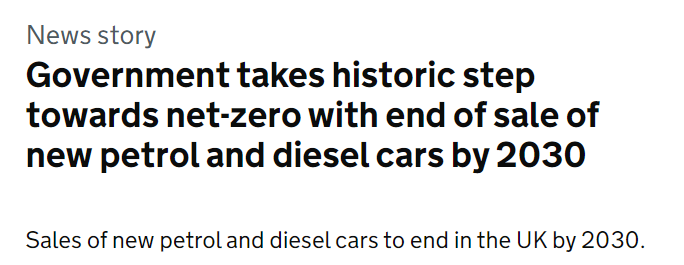 Use the graph to complete the table for 2035. Use this to predict the missing information for 2030.Why is it not 100% electric vehicles being sold by 2035?What assumptions have you made in making your predictions for 2030?Total New RegistrationsPetrolDieselHybridElectric20052,400,00063%37%0%0%20102,000,00053%46%1%0%20152,600,00049%48%2%1%20201,600,00061%18%14%7%20302035